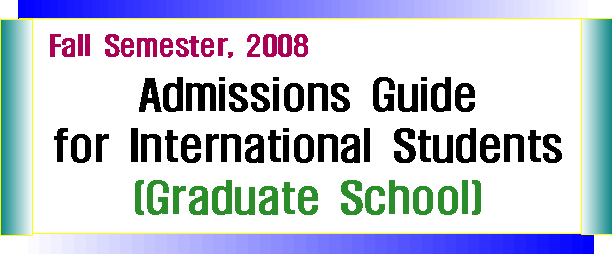 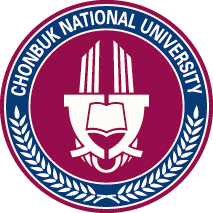 May, 2016CHONBUK NATIONAL UNIVERSITYCONTENTS1.	Admissions Timeline	12. Majors	13. Available Slots: 1~2	24. Eligibility for Application	35. Required Documents	46. Application Reminders	57. Application Fee: Exempt	58. Admissions Criteria	69. Interview	610. Announcement	611. Reminders	712. Matriculation Procedures after Admission	813. Benefits	814. Additional School Life Information	815. International Cooperation Office	916. Expense for the Graduate Program	10[Form 1] Application for Admission	11[Form 2] Self-Introduction	13[Form 3] Research Plan	14[Form 4] Recommendation 	16[Form 5] Certificate of Health 	18[Form 6] Confirmation Letter for Living Expense Support from the Supervising Professor	28Contact Information of Departments	19Admissions Timeline2. Majors● More than 4 courses in English ◐ 2~3 courses in English ◎ 1~2 courses in English ○ Whole courses in Korean3. Available Slots: 1~24. Eligibility for ApplicationA. Nationality and Degree ※ Applicants should have at least one of the two conditions. 1) Master’s Coursea) Condition 1- Applicant and both of applicant’s parents must be foreigners.- 	Must hold a Bachelor’s degree after completing college curriculum legally. (Including applicants who anticipate a Bachelor’s degree prior to the starting semester)b) Condition 2- 	Must be a foreigner. (Nationality of the applicant’s parents does not matter.)- 	Must hold a Bachelor’s degree after graduating from elementary, middle school, high school and college outside Korea. (Including applicants who anticipate a Bachelor’s degree prior to the starting semester)2) Doctoral Coursea) Condition 1- 	Applicant and both of applicant’s parents must be foreigners.- 	Must hold a Master’s degree after completing master’s program legally. (Including applicants who anticipate a Master’s degree prior to the starting semester)b) Condition 2- 	Must be a foreigner. (Nationality of the applicant’s parents does not matter.)- 	Must hold a Master’s degree after graduating from elementary, middle school, high school and college outside Korea. (Including applicants who anticipate a Master’s degree prior to the starting semester)B. Eligibility for Language Proficiency ※ Applicants have to submit at least one of the two conditions. 1) Korean a) Level 3 or higher on the TOPIK (Test of proficiency in Korean) orb) Completion of level 3 or higher at Korean Language Center of Chonbuk National University or other Korean Language Centers in a Korean University2) English a) Score PBT 550, CBT 210, IBT 80 or higher on the TOEFL or Score IELTS 5.5, TEPS 550 or higherb) Those who have completed their secondary, tertiary or Undergraduate course in English-speaking countries (ex: U.S.A, Canada, England, Australia and Republic of South Africa)5. Required Documents※ Documents should be submitted in the following order.※ All documents in other foreign languages must have a Korean or English translation. There is no need to submit notarization.※ Incomplete documents will NOT be accepted.A. All Applicants1) [Form 1] Application for Admission2) [Form 2] Self-Introduction3) [Form 3] Research Plan4) [Form 4] One Recommendation Letter from the professor of applicant’s graduating school※ It is mandatory for the applicants who are currently staying abroad.※ It must be sealed. If it is not possible to submit the recommendation letter mentioned above due to the unavoidable situation, other recommendation and the self-statement of reason can be substituted for this.5) A Scan copy of Diploma (or Certificate of Expected Degree) from the last school attended6) A Scan copy of Graduation Certificate (or Certificate of Expected Graduation) from the last school attended7) A Scan copy of Official Transcript from the last school attended※ Transferees must submit an original copy of Official Transcript from the college where you attended before transfer.8) Certificate of Transcript and Diploma Verification accredited by one of the following institutions:  A) Apostille B) Korean embassy in your homeland or the Embassy of your country stationed in Korea※ If an issue of the verification form is not yet complete at the time of applying, applicants must submit copies of transcript/diploma and proof of application along with other required documents. Applicants must submit the original transcripts/diplomas and verification form (approved by the above institutions only) by July 22nd, 2016. Failure to do so will cause your admission cancelled.   ※ Prospective graduates must submit their Certificate of the Expectant Graduation first, and submit an original copy of Graduation Certificate by August 24th, 2016. Failure to do so will cause your admission cancelled. ※ If an issue of the verification form is not yet complete at the time of applying, applicants must submit copies of transcript/diploma and proof of application along with other required documents. Applicants must submit the original transcripts/diplomas and verification form (approved by the above institutions only) by July 22nd, 2016. Failure to do so will cause your admission cancelled. 9) Certificate of Language Proficiency (Certificate should be valid through the application period)10-1) Condition 1: Original documents that prove family relationship (Korean or English translation should be attached) 10-2) Condition 2: Documents that prove you have completed elementary school, middle school, high school and college outside Korea※ Applicants have to submit at least one of the two conditions above.11) Certificate of Balance: It must show that the owner has deposited USD $13,000 or more.12) A Photocopy of Passport13) One Recommendation Letter from the Institute (Ex. University, SENESCYT, SENACYT, Embassy)14) Health Insurance Certificate (by 1/4 of the spring semester, September 29th, 2016) (※Failure to submit the proof of Health Insurance will prevent scholarship candidates from receiving scholarship the following semester.)     15) [Form 5] Certificate of Health: Scholarship recipients have to submit it by August 24th.6. Application Reminders1) Write down the exact name of the major in Korean or English and the Department Code.2) Changing of majors is not allowed once the application has been accepted.3) All documents must be in Korean or English. All other documents in another language must have a Korean or English translation.4) Recommendation Letters [Form 4] are valid only when it is sealed with the professor's signature.5) All applications must contain all necessary documents and is to be completed before the deadline. Any incomplete applications will NOT be accepted. Only the application that meets the deadline is acceptable when you apply via mail.6) All the submitted documents except the original diploma, graduation certificate, and a household register book and application fee will not be returned.7) The original diploma, graduation certificate and household register book will be returned to the unsuccessful applicants via post mail. Successful applicants may pick them up at the International Cooperation Office after the semester starts.8) Applicants who submit the Certificate of Expected Graduation must present the original copy of Diploma no later than August 24th, 2016 to the International Cooperation Office.9) If the Supervising professor in Chonbuk National University will support applicant, please submit [form 6] to the Office of International Cooperation.10) All documents should be in A4 size, if not it should be pasted on the A4 sized paper.7. Application Fee: Exempt8. Admissions Criteria1) Admission decisions are based upon the examination of all the documents and an interview.2) Current aptitude and knowledge about the major and the potential ability to study is 70 points and Korean or English Language Proficiency is 30 points. (Total 100 points)3) The item of Current aptitude and knowledge about the major and the potential ability to study will be evaluated by the current knowledge and potential ability about the major (40 points), intellectual attitude and attainments (10 points) and Research Plan (20 points).4) The item of Language Proficiency will be evaluated by the Language Proficiency Certificate, Completion Certificate of Language Training Program or etc..5) The admission will be granted to the applicants whose total point is 60 or more within the capacity of each department.6) The admission will not be granted to the following cases and other aspects will be decided by the Graduate School Committee.a) Applicants whose total point is less than 60b) Applicants who missed the interviewc) In the case of any false information or forgery in the application documents.7) Other aspects regarding admissions are based on the admissions regulation policy of the Graduate School Committee.9. Interview1) Date: July 4th ~6th, 20162) How to have an Interview: By a phone call or any other possible ways during the documents screening period- Language: In Korean or in English3) You MUST write down the contactable phone number on the application form. If there is any change after submitting the application, you MUST update us with the new information.4) If you miss the interview, admission will not be granted.10. Announcement 1) Date: July 18th, 2016 18:002) Place: on the following websites or individual notification by email a) CBNU Korean: http://www.jbnu.ac.kr – 학사공지b) CBNU English: http://en.jbnu.ac.kr –International Programs11. Reminders1) Admitted students who are expected to graduate must secure the degree at the beginning of the semester; otherwise the admission will be cancelled.2) If any of the application documents contain false information or forgery, the admission will immediately be forfeited.3) If it is found that an applicant is admitted by illegal means or the applicant's degree is unapproved by CBNU, the admission will be cancelled, even if the applicant is already attending the university. Tuition fee is non-refundable.4) If it is found that the interview was conducted by someone else, the admission will be cancelled, even if the applicant is already attending the university. Tuition fee is non-refundable.5) CBNU is not responsible for admission cancellation due to the mistakes made on the application, missing documents, and unfulfilled entry procedures.6) All the information including admission announcements will be posted on the homepage. Please follow the directions carefully.7) All accepted applicants must complete all admission and registration procedures before the deadline. 8) Among those who are admitted, students whose Korean proficiency is found to be less than adequate to effectively participate in class might be required to take a Korean Language class.9) The applicants who applied for the department which is different from the major of his/her graduating school must take additional pre-requisites except graduation credits (24 for Master’s, 36 for Doctorate). Doctorate program applicants who have graduated from a special graduate school must also take additional pre-requisites except 36 graduation credits.10) Admitted applicants should submit a proof of Health Insurance after the tuition fee payment. (※Failure to submit the proof of Health Insurance will prevent scholarship candidates from receiving scholarship the following semester.) The deadline for this is by 1/4 of the semester, September 29th 2016.11) Regulations of Chonbuk National University are applied to the items that are not defined on this prospectus and other particulars are decided by the Graduate School Committee.12) Admitted applicants who do not get a scholarship, their admissions are automatically changed to a general admission. Then they should submit additional documents to prove the financial support.12. Matriculation Procedures after Admission 13. Benefits * Admitted applicants should submit a proof of Health Insurance after the tuition fee payment. (※Failure to submit the proof of Health Insurance will prevent scholarship candidates from receiving scholarship the following semester.)A. Whole Tuition Fee Waiver : Approximately 5,000,000~6,000,000 won a year - To continue the scholarship, students should keep more than GPA 3.63 of school record.- Students should pay the tuition fee by themselves if not meeting the GPA condition - It’s for 2 years and not included a period of Leave of Absence.※ If student go abroad without giving any notification to the Office of International Cooperation, it will result in cancellation of the scholarship. Students must obtain permission before they leave.14. Additional School Life InformationA. 2016 Fall Semester: September 1st 2016 ~  B. Course Registration: from August 9th 2016C. Residence Hall (Dormitory)1) Fee: Approximately 250,000 Won/Month (for the new dormitory built in 2009)2) Applying for Residence Hall- An applicant who wishes to live in the Residence Hall must check on the Application Form.3) You must pay the dormitory fee by the deadline. If not, your application will be canceled automatically.4) In such a case that you want to withdraw the application to residence hall, you have to give notice to either the International Cooperation Office or the office of the residence hall before August 24th, 2016. You will be charged for the residence fee if you cancel the application after September 1st, 2016.5) Students must submit tuberculosis report before moving into the dormitory. If a student turns out to have tuberculosis, he or she will not be able to live in the dormitory and need to apply for the cancellation procedure of dormitory in order to get refunded until August 24th, 2016.6) Facilities- Two persons share a room.- Serving 3 meals a day except Saturdays and Sundays- Each room is furnished with a desk, chair, wardrobe, bed, shoe rack, bookshelf, Internet, bathroom, shower room, phone, desk lamp, etc.※ You need to provide your own blanket and pillows, as well as toiletry (soap, towel, etc.)- Common Room: lounge, seminar room, reading room, computer room, training room, AV room- Attached Facilities: laundry room (coin operated), dining hall, convenience store (CVS), stationery store, cafe, etc.- Office: +82-(0)63-270-3530  Website: http://likehome.chonbuk.ac.krD. CBNU International Buddy (CIB) Program1) Program: 2 times a year (spring semester, fall semester)2) Meet Korean friends 1:13) Meet Korean friends at least once a week and converse in Korean to help foreigners learn Korean language4) Help foreign students in school life and Korean life15. International Cooperation Office1) Mailing Address: International Cooperation Office Chonbuk National University567 Baekje-daero Deokjin-gu Jeonju-si Jeollabuk-do 561-756, South Korea2) Office: +82-(0)63-270-43823) Fax: +82-(0)63-270-20994) E-mail: admissionG@chonbuk.ac.kr5) Homepage of CBNU- CBNU Korean: http://www.chonbuk.ac.kr- CBNU English: http://en. chonbuk.ac.kr6) Homepage of International Affairs Office: http://ioffice.cbnu.edu16. Expense for the Graduate Program1) Health Insurance: CBNU insurance 130,000KRW per year, Government Health Insurance 44,000KRW per month2) Alien Registration Fee to the Immigration Office: 30,000KRW3) Thesis Evaluation Fee: 100,000KRW for the Master program, 300,000KRW for the Doctoral Program4) Cost of the Books: Students should pay for their own books5) Attending Conferences: Students should pay the cost6) Whole tuition fee waiver is for 2 years. [Form 1]입 학 지 원 서[Application for Admission]※ 컴퓨터를 사용하여 한글이나 영어로 작성하시고 해당란에 체크하세요.(Please type the data by using computer in Korean or English and tick⍌ a box that applies to you.)Ⅰ. 지원학과(Application Details)Ⅱ. 인적사항(Personal Information)            ※ 여권상의 이름 (Name on your passport)연락처는 전화면접에 활용되므로 정확히 기재(Please write your contact number for the telephone interview.) Ⅲ. 학력사항(Academic Information) ※ 한국어 또는 영어로 작성(in Korean or English)학사 과정(Bachelor's Degree) ※ 해당란에 체크(Please tick ☑a box that applied to you)석사 과정(Master's Degree)Ⅳ. 기타사항(Other Information) ※ 해당란에 체크(Please tick(☑) a box that applies to you)상기 내용은 사실과 다름이 없으며 만약 허위로 판명되었을 때는 입학 허가가 취소되는 것에 대하여 이의가 없음을 확인합니다.I certify that the information provided in this application is true and complete to the best of my knowledge, and I understand that any inaccuracy and falsification may affect my admission including its cancellation after enrollment.원서 접수일(Application Date) :　                         지원자 서명(Applicant's Signature) :　                      [Form 2]자 기 소 개 서[Self-Introduction]1. 성명(Name)▪ 영문(English) :                                                             성(Last)                         이름(First) ▪ 한글(Korean) :                                                             성(Last)                         이름(First) 2. 지원 과정(Degree Program Applied for) : (   ) 석사(Master's)  (   ) 박사(Doctorate)3. 지원 학과(Department Applied for) :                                             4. 경력사항(Employment Information)5. 가족관계(Family Background) ※ 부모, 형제자매, 배우자, 자녀(Parents, Siblings, Spouse, Children)6. 지원 경로(Method of Applying)▪ (   ) 지인 추천(Recommendation of an Acquaintance)▪ (   ) 모집 공고(Announcements on the Website)▪ (   ) 기타(Other) :                              ※ 추천자(Recommender's Name and Contact Information) ▪ 성명(Name) :                      ▪ 직업(Occupation) :                     ▪ 전화(Phone) :                      ▪ 이메일(E-mail) :                       7. 언어능력 (Language Proficiency)8. 국내 수학 경험(Studying Experience in Korea)[Form 3]수 학 계 획 서[Research Plan]※ 평가요소로서 중요한 자료이므로 A4 용지 2장 이상 분량으로 반드시 사실에 입각하여 상세하게 본인이 작성(This document is crucial to the applicant's admission, thus must be written carefully and accurately on at least two sheets of A4 sized paper.)1. 성명(Name)▪ 영문(English) :                                                             성(Last)                         이름(First) ▪ 한글(Korean) :                                                             성(Last)                         이름(First) 2. 지원 과정(Degree Program Applied for) : (   ) 석사(Master's)  (   ) 박사(Doctorate)3. 지원 학과(Department Applied for) :                                             4. 학문을 하게 된 동기(Personal Academic Orientation)5. 지원 동기 및 목표(Reasons for Application and Personal Goal)6. 장래 수학 계획(Future Study Plan)7. 기타 사항(Other Information)※ 부족할 경우 별지 사용(You can use additional paper if necessary.)[Form 4]출신대학교수 추천서[Recommendation from the Professor of the Applicant’s Graduating School]※ 1, 2, 3번은 지원이자 본인이 작성(No. 1, 2, 3 must be completed by the applicant.)1. 지원이자 성명(Applicant’s Name)▪ 영문(English) : ____________________________________________________________성(Last)                         이름(First) ▪ 한글(Korean) : _____________________________________________________________성(Last)                         이름(First) 2. 지원 과정(Degree Program Applied for) : (   ) 석사(Master's)  (   ) 박사(Doctorate)3. 지원 학과(Department Applied for) : _____________________________________________추천자께 (To the person giving a referral:)상기 동 지원자에 대한 추천서를 작성하여 주시는데 감사를 드립니다. 지원자에 대한 귀하의 진솔하고 정확한 평가를 부탁드립니다. 이 추천서는 전북대학교에 제출하는 것으로 동 추천서를 작성하신 후 우편봉투에 밀봉하고 뒷면을 봉인하여 지원자에게 주십시오. 필요하신 경우 별지를 이용하실 수 있습니다. (Thank you for writing this letter on behalf of the person named above. Please indicate your candid and prompt assessment of the above named applicant. Fill out the present form with additional comments, enclose it into an envelope, sign across the flap, and hand it to the applicant for submission to Chonbuk National University in South Korea. You may attach additional sheets if necessary.) 1. 지원자를 안 기간은 얼마 동안이며, 어떤 자격으로였습니까? (How long and in what capacity have you known the applicant?)2. 지원자의 장점 및 재능은 무엇입니까?(What are the strengths and aptitude of the applicant?)3. 지원자의 단점 및 보완이 필요한 부분은 무엇이라고 생각하십니까?(What are the applicant's weaknesses? What weak points does she/he need to improve?)4. 지원자가 수학계획을 활용할 것이라고 생각하십니까? 또한 지원자가 습득할 지식의 향후 활용도에 대하여는 어떻게 생각하십니까?(How do you think the applicant can apply his or her study plan at Chonbuk National University? Do you think he/she will succeed in utilizing his/her knowledge acquired in CBNU in the future?)5. 지원자의 자질에 대한 귀하의 의견을 적어주십시오.(Please provide us with some comments about the applicant.)추천일(Date) :             추천자 서명(Signature) :              [Form 5]의사 발급 건강 진단서 (Certificate of Health) This certificate will be highly appreciated in the process of selection of Scholarship recipients. Please attach evidential documents which prove that the result of the following examinations is true and correct; otherwise, it is not valid. 1. Personal Information                                                       Full Name: Sex: Date of Birth: Nationality: 2. Physical Examination                                                           Blood Pressure: Systolic              Diastolic             mmHg Vision: Right 20/                Left 20/               Color Vision                          Corrected: Right             /15  Left             /15     Dental Evaluation: Good (    )  Fair (    )  Poor (    ) Needs Attention (     )   Clinical Evaluation: If Abnormal:										    3. Chest X‐ray Examination     Date taken:										  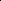     Findings:											  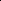 4. Laboratory Examination    Hemoglobin:                Gm/dl 			Urine: S.G.                  Sugar               Micro                 Hepatitis B: 										  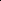 Stool for Parasite Oval:								          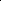 Serological Test for Syphilis:                                                                                        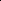 Other:  										                                                           In my opinion his/her health condition is; Excellent (   )  Good (   )   Fair (   )   Poor (   )This is to certify that the above named applicant has gone through a general medical examination and the findings indicated here are true and correct to the best of my knowledge. [Form 6]지도교수 체재비 지원 확인서[Confirmation Letter for Living Expense Support from the Supervising Professor]1. 지도교수 (Supervising Professor)▪ 성 명 (Name): ▪ 소속대학 및 학과 (College and Dept.): ▪ 연 락 처 (Contact): 2. 지원학생 (Student)▪ 성 명 (Name): ▪ 국 적 (Nationality): ▪ 생년월일 (Date of Birth): ▪ 지원학과 (Department): 3. 지원내역 (Support) ▪ 구 분: 체재비(Living Expense)▪ 지원방법 (Sourcing); 해당항목에 √표□ 연구과제 수행 연구용역 인건비 (Research fees)- 지원기관 (Institution): - 연구과제명 (Name of Research): □ 기타 (etc): ▪ 지원총액(Total amount) :             원(1년간) KRW(per year)- 체재비(Living Expense) :             원(1개월) KRW(per month)본인은 상기 지원자의 유학 기간 중 위와 같이 체재비를 지원할 예정임을 확인합니다. 20 년 월 일지도교수     : (서명/인)전북대학교총장 귀하[Appendix]Contact Information of DepartmentsScheduleDateRemarksApplicationJune 17th, 2016- By visit or by mailInterview AnnouncementJuly 1st, 2016InterviewJuly 4th ~ 6th, 2016- Phone interviewAdmission AnnouncementJuly 18th, 2016- On the website- Individual Notification Admission Letter IssuedJuly 25th, 2016- Certificate of Admission- Registration InformationCourse RegistrationAug. 9th, 2016- On-line RegistrationOpening SemesterSept. 1st, 2016- Fall Semester, 2016FieldCollegeMajor or DepartmentCodeCourseLanguageHumanities / Social
SciencesLaw SchoolLaw101Master, Doctor○Humanities / Social
SciencesEducationEducation102Master, Doctor◎Humanities / Social
SciencesEducationSocial Studies Education103Doctor○Humanities / Social
SciencesEducationLiterature and Language Education104Doctor○Humanities / Social
SciencesEducationKorean Ethics105Master, Doctor○Humanities / Social
SciencesEducationMathematics Education106Master○Humanities / Social
SciencesEducationKorean Language Education107Master○Humanities / Social
SciencesSocial SciencesSocial Welfare108Master, Doctor○Humanities / Social
SciencesSocial SciencesSociology109Master, Doctor○Humanities / Social
SciencesSocial SciencesJournalism and Communications110Master, Doctor○Humanities / Social
SciencesSocial SciencesPsychology111Master, Doctor○Humanities / Social
SciencesSocial SciencesPolitical Science112Master, Doctor○Humanities / Social
SciencesSocial SciencesPublic Administration113Master, Doctor○Humanities / Social
SciencesCommerceBusiness Administration114Master, Doctor◎Humanities / Social
SciencesCommerceEconomics115Master, Doctor○Humanities / Social
SciencesCommerceInternational Trade116Master, Doctor◐Humanities / Social
SciencesCommerceAccounting117Master, Doctor○Humanities / Social
SciencesHumanitiesArchaeology and Cultural Anthropology118Master, Doctor◎Humanities / Social
SciencesHumanitiesKorean Language and Literature119Master, Doctor○Humanities / Social
SciencesHumanitiesGerman Language and Literature120Master, Doctor○Humanities / Social
SciencesHumanitiesLibrary and Information Science121Master, Doctor○Humanities / Social
SciencesHumanitiesHistory122Master, Doctor◎Humanities / Social
SciencesHumanitiesEnglish Language and Literature123Master, Doctor◐Humanities / Social
SciencesHumanitiesJapanese Language and Literature124Master, Doctor-Humanities / Social
SciencesHumanitiesChinese Language and Literature125Master, Doctor○/ChineseHumanities / Social
SciencesHumanitiesPhilosophy126Master, Doctor○Humanities / Social
SciencesHumanitiesFrench Studies127Master, Doctor○Humanities / Social
SciencesHumanitiesSpanish Language and Literature128Master○Korean Language as a Second Language Education129Master○Human EcologyChild & family studies130Master-Inter-
disciplinaryEducationEnglish Education619Doctor●Inter-
disciplinaryEducationCognitive Science620Master, Doctor-Inter-
disciplinaryEducationMathematics Education621Doctor○Inter-
disciplinaryCommerceInternational Cyber Trade and Area Study622Master○Inter-
disciplinaryHumanitiesRecords, Archives, and Information Science626Master, Doctor○Inter-
disciplinaryHumanitiesIntangible Heritage and InformationScience632Master, Doctor-Inter-
disciplinaryCommerceLatin America, Fashion, Trade andCommerce633Master-Admission Granted↓Issuing of Certificate of Admission↓Certificate of Admission will be delivered to the mailing address indicated on the application.↓Apply a student visa at the Korean Embassy or Consulate at one’s home country.↓Entry to Korea학위과정Program☐석사(Master's) ☐박사(Doctorate)지원학과Department학과코드(code)학과명(Major)학과명(Major)학과명(Major)지도예정교수Prospective Supervising Professor지도예정교수Prospective Supervising Professor연락처Phone 성명Name한글KoreanPHOTOHERE(3.5×4.5cm)성명Name한글Korean성(Last)                이름(First)성(Last)                이름(First)성(Last)                이름(First)성(Last)                이름(First)성(Last)                이름(First)성(Last)                이름(First)PHOTOHERE(3.5×4.5cm)성명Name영문EnglishPHOTOHERE(3.5×4.5cm)성명Name영문English성(Last)                이름(First)성(Last)                이름(First)성(Last)                이름(First)성(Last)                이름(First)성(Last)                이름(First)성(Last)                이름(First)PHOTOHERE(3.5×4.5cm)성명Name한자ChinesePHOTOHERE(3.5×4.5cm)성명Name한자Chinese성(Last)                이름(First)성(Last)                이름(First)성(Last)                이름(First)성(Last)                이름(First)성(Last)                이름(First)성(Last)                이름(First)PHOTOHERE(3.5×4.5cm)생년월일Date of Birth생년월일Date of Birth외국인등록번호Alien Registration No.외국인등록번호Alien Registration No.생년월일Date of Birth생년월일Date of Birth년(Year)/월(Month)/일(Day)년(Year)/월(Month)/일(Day)년(Year)/월(Month)/일(Day)외국인등록번호Alien Registration No.외국인등록번호Alien Registration No.여권번호Passport No.여권번호Passport No.성별Gender성별Gender☐남(Male) ☐여(Female)☐남(Male) ☐여(Female)국적Citizenship국적Citizenship재외동포여부Overseas Korean재외동포여부Overseas Korean주소Mailing Address주소Mailing Address주소Mailing Address주소Mailing AddressPlease write an address where you can obtain your Admission Certificate. Please write an address where you can obtain your Admission Certificate. Please write an address where you can obtain your Admission Certificate. Please write an address where you can obtain your Admission Certificate. Please write an address where you can obtain your Admission Certificate. Please write an address where you can obtain your Admission Certificate. Please write an address where you can obtain your Admission Certificate. 전화 Phone 2)전화 Phone 2)휴대전화Mobile Phone휴대전화Mobile Phone휴대전화Mobile PhoneE-mailE-mailE-mailE-mailThis is main way to contact you, so write the exact e-mail address clearly.This is main way to contact you, so write the exact e-mail address clearly.This is main way to contact you, so write the exact e-mail address clearly.This is main way to contact you, so write the exact e-mail address clearly.This is main way to contact you, so write the exact e-mail address clearly.This is main way to contact you, so write the exact e-mail address clearly.This is main way to contact you, so write the exact e-mail address clearly.비상연락처Parental or Legal Guardian비상연락처Parental or Legal Guardian한국Korea성명 Name성명 Name성명 Name비상연락처Parental or Legal Guardian비상연락처Parental or Legal Guardian한국Korea관계 Relationship관계 Relationship관계 Relationship비상연락처Parental or Legal Guardian비상연락처Parental or Legal Guardian한국Korea전화번호 Phone전화번호 Phone전화번호 Phone비상연락처Parental or Legal Guardian비상연락처Parental or Legal Guardian본국Home Country성명 Name성명 Name성명 Name비상연락처Parental or Legal Guardian비상연락처Parental or Legal Guardian본국Home Country관계 Relationship관계 Relationship관계 Relationship비상연락처Parental or Legal Guardian비상연락처Parental or Legal Guardian본국Home Country전화번호 Phone전화번호 Phone전화번호 Phone학교명 Name of Institution학과명 Major지역 Country of Institution재학기간 Enrollment period/      /     ~      /      /     (YYYY/MM/DD)/      /     ~      /      /     (YYYY/MM/DD)/      /     ~      /      /     (YYYY/MM/DD)/      /     ~      /      /     (YYYY/MM/DD)/      /     ~      /      /     (YYYY/MM/DD)졸업(예정)일(Expected)Conferral date졸업여부Graduated or Not졸업여부Graduated or Not☐졸업(YES)☐예정(NO)☐졸업(YES)☐예정(NO)졸업(예정)일(Expected)Conferral date년(Year)/월(Month)/일(Day)졸업여부Graduated or Not졸업여부Graduated or Not☐졸업(YES)☐예정(NO)☐졸업(YES)☐예정(NO)전체 성적평균(백분율 환산점수) Grade(100Point)전체 성적평균(백분율 환산점수) Grade(100Point)취득학점Credits취득학점Credits편입구분 transferred From a different college편입구분 transferred From a different college☐편입함(YES)☐편입함(YES)☐해당없음(NO)☐해당없음(NO)학교명 Name of Institution학과명 Major지역 Country of Institution재학기간 Enrollment period/      /     ~      /      /     (YYYY/MM/DD)/      /     ~      /      /     (YYYY/MM/DD)/      /     ~      /      /     (YYYY/MM/DD)/      /     ~      /      /     (YYYY/MM/DD)/      /     ~      /      /     (YYYY/MM/DD)졸업(예정)일(Expected)Conferral date졸업여부Graduated or Not졸업여부Graduated or Not☐졸업(YES)☐예정(NO)☐졸업(YES)☐예정(NO)졸업(예정)일(Expected)Conferral date년(Year)/월(Month)/일(Day)졸업여부Graduated or Not졸업여부Graduated or Not☐졸업(YES)☐예정(NO)☐졸업(YES)☐예정(NO)전체 성적평균(백분율 환산점수) Grade(100Point)전체 성적평균(백분율 환산점수) Grade(100Point)취득학점Credits취득학점Credits생활관 지원 여부Dormitory Application☐지원(Yes) ☐지원 안함(No) ☐지원(Yes) ☐지원 안함(No) ※반드시 체크하여야 함.(Do NOT FORGET to check Yes or No.)※반드시 체크하여야 함.(Do NOT FORGET to check Yes or No.)※반드시 체크하여야 함.(Do NOT FORGET to check Yes or No.)※반드시 체크하여야 함.(Do NOT FORGET to check Yes or No.)현 체류지역Current Residence☐국내(Korea) ☐국내(Korea) ※ 체류자격(Visa Status):※ 체류자격(Visa Status):※ 체류자격(Visa Status):※ 체류자격(Visa Status):현 체류지역Current Residence☐국외(Overseas) ☐국외(Overseas) ※ 체류국(Country): ※ 체류국(Country): ※ 체류국(Country): ※ 체류국(Country): 유학경비부담Financial Support☐본인 Applicant☐본인 Applicant☐부모 Parents☐부모 Parents☐기타 Other☐기타 Other유학경비부담Financial Support☐지도교수 Prospective Supervising Professor ☐지도교수 Prospective Supervising Professor ☐지도교수 Prospective Supervising Professor ☐지도교수 Prospective Supervising Professor ☐지도교수 Prospective Supervising Professor ☐지도교수 Prospective Supervising Professor 공인언어성적Certificate of Language Proficiency☐없음 None☐TOPIK☐English학위인증서 제출Verification ofDegree and Transcript학위인증서 제출Verification ofDegree and Transcript☐해당없음 None☐제출 Submitted☐미제출 Not Submitted공인언어성적Certificate of Language Proficiency☐없음 None☐TOPIK☐English점수/등급 Score/Level점수/등급 Score/Level학위인증서 제출Verification ofDegree and Transcript학위인증서 제출Verification ofDegree and Transcript☐해당없음 None☐제출 Submitted☐미제출 Not Submitted기간(Period)근무처(Institution)직위(Position)활동내용(Activities)--관계(Relationship)성명(Name)직업(Occupation)전화번호(Telephone)수준(Level)한국어(Korean)영어(English)1. 수업 내용을 이해하는 데 전혀 문제가 없을 정도로 유창(Fluent enough to understand the whole lecture)2. 다소 무리는 있지만 수업 내용 70% 이상 이해 가능(Can understand abut 70% of the lecture)3. 생활 한국어/영어 가능하고 읽기 가능(Can communicate using basic Korean/English)4. 간단한 인사말 정도만 가능(Can only use a few simple Korean/English expressions)5. 전혀 배운 적 없음(Never learned)교육 기관(Institution)과정(Program)기간(Period)수료일(Completion Date)추천자 인적 사항(Referee's Information)추천자 인적 사항(Referee's Information)추천자 인적 사항(Referee's Information)추천자 인적 사항(Referee's Information)성 명(Name)소속기관(School)직 위(Position)이메일(E-mail)전화번호(Phone)팩스번호(Fax)ClassificationNormalAbnormalClassificationNormalAbnormalSkinHeartHead & FaceAbdomenEyesRectumEarsGenitaliaMouth & ThroatExtremitiesNose & SinusesBack & SpineNeckNeurologicalChest & LungsMentalOtherDateHospital or InstituteM.DSignatureFieldCollegeMajor or DepartmentHomepagePhone No.(82-63)LocationHumanities / Social
SciencesLawLawhttp://lawshcool.chonbuk.ac.kr270-2656College of Law, Room 204Humanities / Social
SciencesEducationEducationhttp://home.chonbuk.ac.kr/pedagogy270-2739Jinsudang, Education and Research Building, Room 204Humanities / Social
SciencesEducationSocial Studies Educationhttp://home.chonbuk.ac.kr/socialed270-2765Jinsudang, Education and Research Building, Room 411Humanities / Social
SciencesEducationLiterature and Language Educationhttp://home.chonbuk.ac.kr/koredu270-2711College of Education, Main Building, Room 423Humanities / Social
SciencesEducationKorean Ethicshttp://home.chonbuk.ac.kr/ethedu270-2753Jinsudang, Education and Research Building, Room 311Humanities / Social
SciencesEducationMathematics Educationhttp://home.jbnu.ac.kr/mathedu270-2791College of Education, Main Building, Room 403Humanities / Social
SciencesEducationKorean Language EducationNone270-2711College of Education, Main Building, Room 423Humanities / Social
SciencesSocial SciencesSocial Welfarehttp://welfare.chonbuk.ac.kr270-2962College of Social Science, Room 311Humanities / Social
SciencesSocial SciencesSociologyhttp://socio.chonbuk.ac.kr270-2916College of Social Science, Room 313Humanities / Social
SciencesSocial SciencesJournalism and Communicationshttp://mass.chonbuk.ac.kr270-2952College of Social Science, Room 511Humanities / Social
SciencesSocial SciencesPsychologyhttp://psy.chonbuk.ac.kr270-2925College of Social Science, Room 412Humanities / Social
SciencesSocial SciencesPolitical Sciencehttp://pol.chonbuk.ac.kr270-2934College of Social Science, Room 212Humanities / Social
SciencesSocial SciencesPublic Administrationhttp://dpa.chonbuk.ac.kr270-2943College of Social Science, Room 312Humanities / Social
SciencesCommerceBusiness Administrationhttp://business.chonbuk.ac.kr270-2986College of Commerce #2, Room 215Humanities / Social
SciencesCommerceEconomicshttp://econo.chonbuk.ac.kr270-3001College of Commerce #2, Room 315Humanities / Social
SciencesCommerceInternational Tradehttp://trade.chonbuk.ac.kr270-3013College of Commerce #2, Room 105Humanities / Social
SciencesCommerceAccountinghttp://business.chonbuk.ac.kr270-3023College of Commerce #2, Room 213Humanities / Social
SciencesHumanitiesArchaeology and Cultural Anthropologyhttp://home.chonbuk.ac.kr/culture270-3283College of Humanities #2, Room 230Humanities / Social
SciencesHumanitiesKorean Language and Literaturehttp://korean.chonbuk.ac.kr270-3166College of Humanities #1, Room 323Humanities / Social
SciencesHumanitiesGerman Language and Literaturehttp://www.deutsch.or.kr270-3181College of Humanities #2, Room 224Humanities / Social
SciencesHumanitiesLibrary and Information Sciencehttp://information.chonbuk.ac.kr270-3253College of Humanities #2, Room 109Humanities / Social
SciencesHumanitiesHistoryhttp://home.chonbuk.ac.kr/history270-3224College of Humanities #2, Room 227Humanities / Social
SciencesHumanitiesEnglish Language and Literaturehttp://english.chonbuk.ac.kr270-3199College of Humanities #1, Room 324Humanities / Social
SciencesHumanitiesJapanese Language and Literaturehttp://home.chonbuk.ac.kr/japan270-3261College of Humanities #2, Room 115Humanities / Social
SciencesHumanitiesChinese Language and Literaturehttp://chinese.chonbuk.ac.kr270-3215College of Humanities #2, Room 409Humanities / Social
SciencesHumanitiesPhilosophyhttp://home.chonbuk.ac.kr/philos270-3239College of Humanities #1, Room 325Humanities / Social
SciencesHumanitiesFrench Studieshttp://home.chonbuk.ac.kr/depoffr270-3190College of Humanities #2, Room 225Humanities / Social
SciencesHumanitiesSpanish Language and Literaturehttp://spanish.jbnu.ac.kr270-3275College of Humanities #1, Room 326Korean Language as a Second Language EducationNone270-3166College of Humanities #1, Room 323Human EcologyChild & family studiesNone270-3835College of Human Ecology, Room 405Inter-
disciplinaryEducationCognitive ScienceNone270-2739Jinsudang, Education and Research Building, Room 204Inter-
disciplinaryEducationEnglish Educationhttp://home.chonbuk.ac.kr/english270-2728College of Education, Main Building, Room 323Inter-
disciplinaryEducationMathematics Educationhttp://home.jbnu.ac.kr/mathedu270-2791College of Education, Main Building, Room 403Inter-
disciplinaryCommerceInternational Cyber Trade and Area StudyNone270-3013College of Commerce #2, Room 105Inter-
disciplinaryHumanitiesRecords, Archives, and Information Sciencehttp://information.chonbuk.ac.kr 270-3253College of Humanities #2, Room 109Inter-
disciplinaryHumanitiesIntangible Heritage and Information ScienceNone270-3283College of Humanities #2, Room 230Inter-
disciplinaryCommerceLatin America, Fashion, Trade and CommerceNone270-3013College of Commerce #2, Room 105